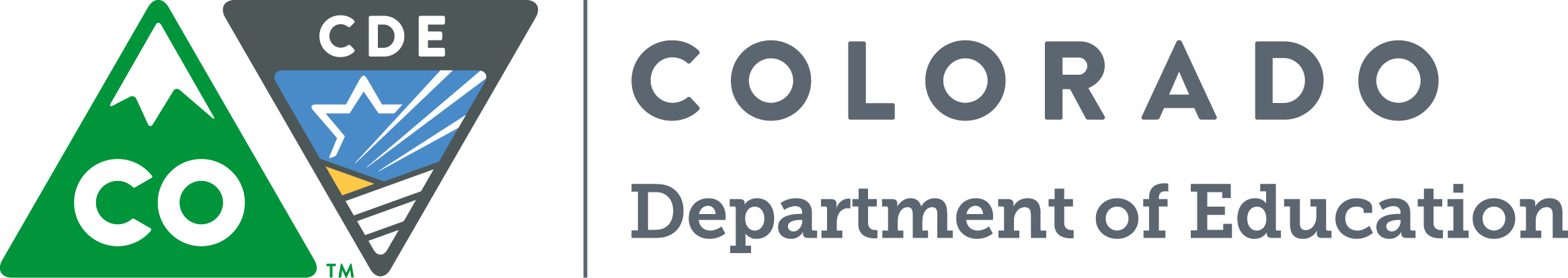 VisionAll students in Colorado will become educated and productive citizens capable of 
succeeding in society, the workforce, and life.GoalsEvery student, every step of the wayMeeting Logistics & Desired OutcomesAgenda Items and Next StepsMeeting:  HOUSE BILL 14-1292 : FPP Sub-Committee Meeting IIHOUSE BILL 14-1292 : FPP Sub-Committee Meeting IIHOUSE BILL 14-1292 : FPP Sub-Committee Meeting IIHOUSE BILL 14-1292 : FPP Sub-Committee Meeting IIHOUSE BILL 14-1292 : FPP Sub-Committee Meeting IIDate: 9-5-2014Time:      9:00-12:00Location:   CDE: Conference Rooms A&B: 4th FloorMeeting Lead:Meeting Participants:(Who most needs to attend?)Meeting Objectives:(Is a meeting necessary to accomplish the objectives?)Continued discussion on implementation of HB1292Deliverables to take to FPP Meeting October 31st, 2014Continued discussion on implementation of HB1292Deliverables to take to FPP Meeting October 31st, 2014Continued discussion on implementation of HB1292Deliverables to take to FPP Meeting October 31st, 2014Continued discussion on implementation of HB1292Deliverables to take to FPP Meeting October 31st, 2014Continued discussion on implementation of HB1292Deliverables to take to FPP Meeting October 31st, 2014TimeAgenda ItemNotes & Next Steps 
(be sure to include communication to those not at the meeting who need to know the results) 30 minutesApprove statutorily required standard financial transparency website templates Website icon development60 minutesDraft scope of work for RFP:Further discussion on districts posting Excel files to meet HB1292 requirementsWhen will districts need to begin using unique school codes?60 minutesWhat should website view look like?Revenue accounts and use of location codesFPP’s recommendation of revenue reporting to State Board: initial discussion15 minutesSeptember 25th meeting: topics, goals, deliverablesEvaluate the Meeting:Evaluate the Meeting:Evaluate the Meeting:How can we improve the next meeting?We stayed on track:NoYesWe achieved the meeting outcomes:NoYesWe clarified next steps:NoYesThis meeting was time well-spent:NoYes